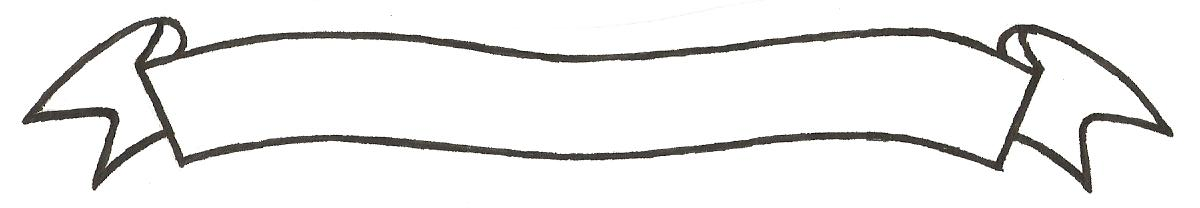 MERU UNIVERSITY OF SCIENCE AND TECHNOLOGYP.O. Box 972-60200 – Meru-Kenya. Tel: 020-2069349, 061-2309217. 064-30320 Cell phone: +254 712524293, +254 789151411 Fax: 064-30321Website: www.must.ac.ke  Email: info@must.ac.ke    University Examinations 2015/2016THIRD YEAR, FIRST SEMESTER EXAMINATION FOR THE DEGREE OF BACHELOR OF SCIENCE IN PUBLIC HEALTH.HPP 3300: CHILD HEALTH AND NUTRITION.DATE: AUGUST 2016                                                                                     TIME: 2 HOURSINSTRUCTIONS: -	Answer question one and any other two questionsQUESTION ONE (30 MARKS)Discuss three reasons why foods containing processed sugars should be given in moderation to children.										(6 marks)Explain how you would manage a mother breast engorgementt so that to facilitate effective breast feeding.										(6 marks)Describe three measures an HIV positive mother should take to minimize the risk of transmission to the infant.								(6 marks)Compare and contrast marasmus and kwashiorkor.					(6 marks)Describe three justification   for complementary feeding				(6 marks) 					QUESTION TWO (20 MARKS)Describe the five types of vaccine classes that are administered to children in Kenya.	(20 marks)QUESTION THREE (20 MARKS)Nutrition is a key component for proper growth and development of childrenDifferentiate growth from development						(6 marks)Describe five factors that can influence growth and development in children aged 0-5 years, other than nutrition.							(14 marks)QUESTION FOUR (20 MARKS)Discuss five dangers of protein energy malnutrition in infants.			(10 marks)Describe five management strategies for infants with protein energy malnutrition.	(10 marks)